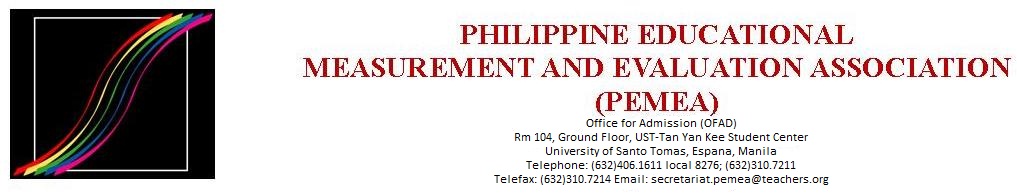 PEMEA Institutional Membership AgreementInstitution: ______________________________________________________________________________Address: ______________________________________________________________________________________________________________________________________________________________________Tel. no. of institutional: ________________________ Fax: _____________________________SEC Registration number:   ______________________________________________________ Contact Person: ________________________________   Position: _________________________________E-mail address: ___________________________		Mobile Number: _______________________Date of Birth: ________________ Age: _____By signing to this form, I agree to the terms, conditions, and benefits of being an institutional member of the Philippine Educational Measurement and Evaluation Association. I agree to pay the institutional membership of Php 20,000.00 to PEMEA deposited to their account indicated below. This institutional membership is valid from February 24, 2015 until February 24, 2016.  The Philippine Educational Measurement and Evaluation Association shall provide the institutional member of the following: 1.  Conduct a one day free annual seminar organized by PEMEA (transportation, food, other expenses c/o the institutional member).2.  Accommodate another request for institutional seminar/workshop. A minimum honoraria of Php3,000 is paid by the institutional member to the speaker and Php 500.00 for PEMEA.3.  Provide 10 copies of EME Review to the institutional member (each year).4.  Allow the early bird registration rate until on-site registration for the annual and international conferences.5.  Allow one free registration for every five participants who will register within the early bird schedule.You may fax this form at (632)406.1611 local 8276; (632)310.7211or email at pemea2008@yahoo.comFor further inquiries you may contact the secretariat office at:Office for Admission (OFAD) Rm 104, Ground Floor, UST-Tan Yan Kee Student Center University of Santo Tomas, Espana, Manila Telephone: (632)406.1611 local 8276; (632)310.7211 Telefax: (632)310.7214 Email: secretariat.pemea@teachers.orgName of Account	:  PHILIPPINE EDUCATIONAL MEASUREMENT AND EVALUATION ASSOCIATIONAccount Number	:  004103-0466-32Bank			:  Bank of the Philippine IslandsConforme:_____________________________________Representative (Signature over printed name)Institutional Member 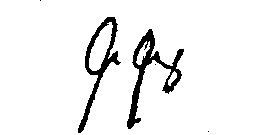 _____________________________________Dr. Carlo MagnoPresidentPhilippine Educational Measurement and Evaluation AssociationYou may fax this form at (632)406.1611 local 8276; (632)310.7211or email at pemea2008@yahoo.com